          Задача 1.Определить показания  двухжидкостного дифференциального манометра, при котором система из двух поршней, имеющих общий шток, будет находится в равновесии, если в обоих цилиндрах находится жидкость А, в колене двухжидкостного  дифференциального манометра – жидкость Б; абсолютное давление, показываемое пружинным манометром (рис. 11, табл. 1). Трением поршней в цилиндрах пренебречь. 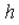 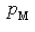 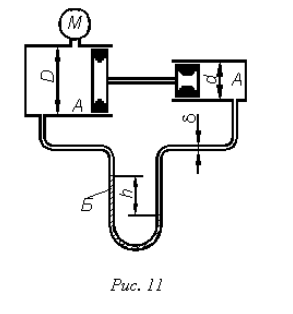           Таблица 1 Задача 2. Определить силу давления ,  на которую должно быть рассчитано запорное устройство квадратной крышки, поворачивающейся вокруг горизонтальной оси О и закрывающей отверстие в боковой плоской стенке сосуда, если в сосуде находится жидкость Ж, а давление в верхней части сосуда (рис. 12, табл. 2).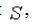 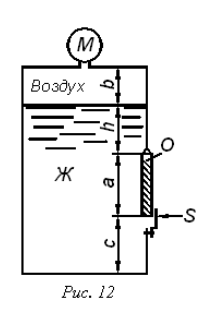 Таблица 2          Задача 3. Цилиндрический закрытый сосуд (рис. 13, табл. 3) с вертикальной осью, имеющий высоту Н и диаметр 2R, наполнен жидкостью на глубину Н0. Определить скорость его вращения (число оборотов в минуту) в двух случаях: а) когда воронка расположена на высоте h над дном сосуда; б) когда диаметр воронки равен 2r.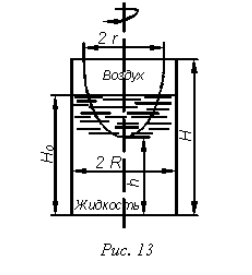 Таблица 3          Задача 4.Закрытый резервуар (рис. 14, табл. 4) заполнен дизельным топливом, температура которого 20 С. В вертикальной стенке резервуара имеется прямоугольное отверстие (D  b), закрытое полуцилиндрической крышкой. Она может повернуться вокруг горизонтальной оси А. Мановакуумметр МV показывает манометрическое давление  или . Глубина топлива над крышкой равна Н, масса крышки – m. Определить усилие F, которое необходимо приложить к нижней части крышки, чтобы она не открылась. 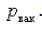 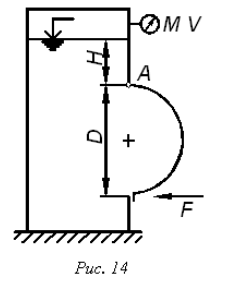 Таблица 4          Задача 5. Круглое отверстие между двумя резервуарами закрыто конической крышкой с размерами DL. Закрытый резервуар заполнен водой, а открытый резервуар – жидкостью  Ж  (рис.15, табл. 5). К закрытому резервуару сверху присоединен мановакуумметрMV, показывающий манометрическое давление  или . Температура жидкости 20С, глубина h и Н. Определить силу, срезающую болты А, и горизонтальную силу, действующую на крышку.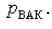 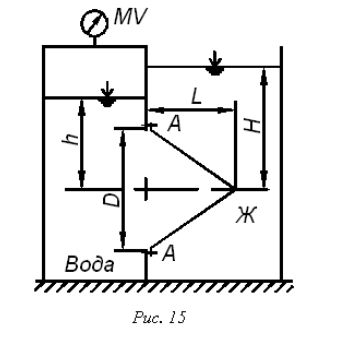 Таблица 5          Задача 6. Определить силу давления на коническую крышку горизонтального цилиндрического сосуда диаметром D, заполненного жидкостью Ж (рис. 16, табл. 6). Показания манометра в точке его присоединения –. Показать на чертеже вертикальную и горизонтальную составляющие, а также полную силу давления. 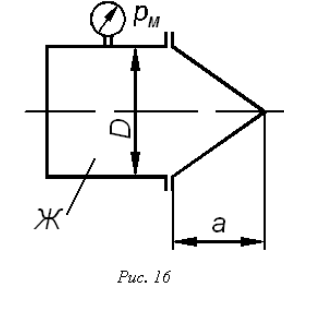 Таблица 6ПРИЛОЖЕНИЕ 1Средние значения плотности и кинематической вязкости   некоторых жидкостей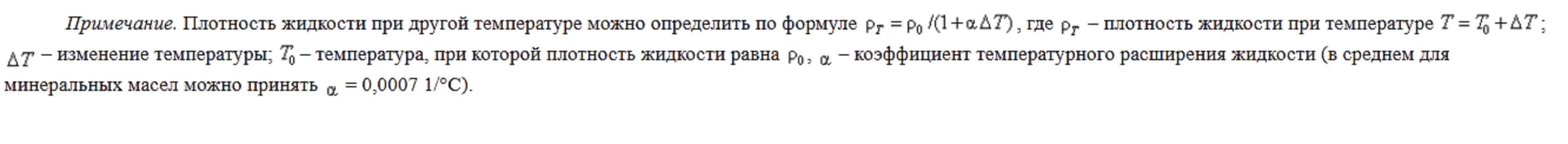 ВариантЖидкостьЖидкостьD, ммd, мм, ммрМ, атВариантАБD, ммd, мм, ммрМ, ат1ВодаРтуть200100101,12ВодаКеросин220210120,93ВодаРтуть300100162,04ВоздухСпирт280140141,85ВоздухРтуть240110121,56ВодаМасло трансформаторное230220101,17ВодаРтуть250150141,28ВодаКеросин260270161,19ВоздухСпирт270160120,810ВодаРтуть290180101,4ВариантЖидкостьДавлениеПоказаниеманометрарМ, атb,ммh,ммa,ммc,мм1ВодаВакуум0,1100120010005002КеросинИзбыточное0,11208008004003БензинАбсолютное1,2807009003004СпиртАбсолютное0,2906007002005ГлицеринАбсолютное0,911013006001006ВодаВакуум0,210026007002507Масло трансформаторноеИзбыточное0,31201608001508ВодаАбсолютное1,38015009003509КеросинАбсолютное0,1901000100045010БензинАбсолютное1,1110900600500ВариантН, ммН0, ммR, ммh, ммr, мм110006001000100280060010010080360040010020090440030080080530020010050506500400601006077005007005089006009010080911008001102001001012009001200120ВариантрМ, кПарВАК. кПаD, мb, мН, мm, кг113,2-1,001,80,6513020-1,22,30,832533-8,450,81,451,4511047,66-0,661,101,151015-3,421,101,750,9523464,69-0,921,670,522737-2,830,841,420,7619580-1,42,691,65361911,4-0,941,720,962161012,1-1,151,60,85140ВариантЖидкостьD, ммL, ммh, мH, мpM, кПаpВАК, кПа1Нефть Баку, легкая5204301,101,40-25,62Керосин Т-26005501,822,2537,5-3Нефть Баку, тяжелая3903401,691,90-37,74Дизельное топливо5004001,41,60--5Бензин авиационный6405402,152,75-28,96Глицерин5704602,102,6027,9-7Дизельное топливо4504001,481,70-23,18Керосин Т-16205701,962,35-24,19Бензин авиационный7005602,403,20--10Глицерин6104502,202,50-24,6ВариантЖидкостьpМ, МПаpМ, МПаD, ммD, мма, мм1Нефть0,5(изб)0,5(изб)100010007002Керосин0,4(абс)0,4(абс)150015009003Бензин0,3(абс)0,3(абс)2000200012004Масло трансформаторное0,8(изб)0,8(изб)2500250015005Вода0,4(изб)0,4(изб)2000200012006Масло турбинное0,2(абс)0,2(абс)150015009007Глицерин0,6(изб)0,6(изб)100010007008Вода0,4(изб)0,4(изб)1500150010009Керосин0,7(абс)200020001300130010Бензин0,6(абс)2500250015001500ЖидкостьПлотность, кг/м3, приТ, СПлотность, кг/м3, приТ, СКинематическая вязкость, Ст, приТ, СКинематическая вязкость, Ст, приТ, СКинематическая вязкость, Ст, приТ, СКинематическая вязкость, Ст, приТ, СЖидкость205020406080Вода пресная998-0,0100,00650,00470,0036Нефть Баку, легкая884-0,25---Нефть Баку, тяжелая924-1,4---Бензин авиационный745-0,00730,00590,0049-Керосин Т-1 (очищенный)808-0,0250,0180,0120,010Керосин Т-2 (тракторный)819-0,010---Дизельное топливо846-0,280,12--Глицерин1245-9,73,30,880,38Ртуть13550-0,00160,00140,0010-Масла:-  касторовое960-153,50,880,25  трансформаторное8848800,280,130,0780,048  АМГ-10-8500,170,110,0850,065  веретенное АУ-8920,480,190,0980,099  индустриальное 12 -8830,480,190,0980,059  индустриальное 20-8910,850,330,140,080  индустриальное 30-9011,80,560,210,11  индустриальное 50-9105,31,10,380,16  турбинное-9000,970,380,160,088